miRNAhas-miR-647has miR-135bhas-miR-1229Transcript position407-423352-374207-226Position on chromosome2:97427022-974270392:97426967-974269902:97423252-97423272Conserved speciespanTro2panTro2panTro2, rheMac2, danRer6Binding area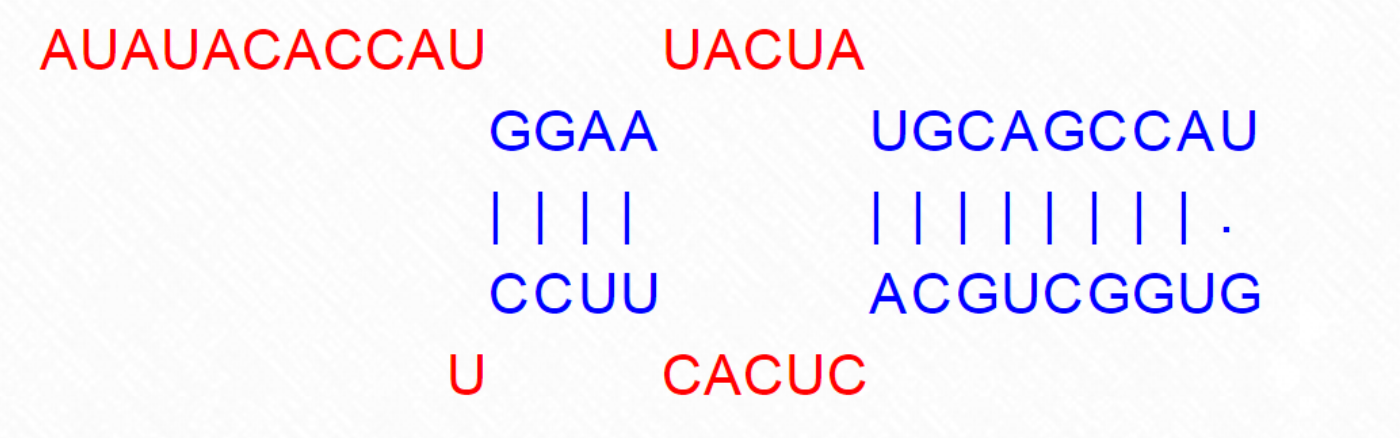 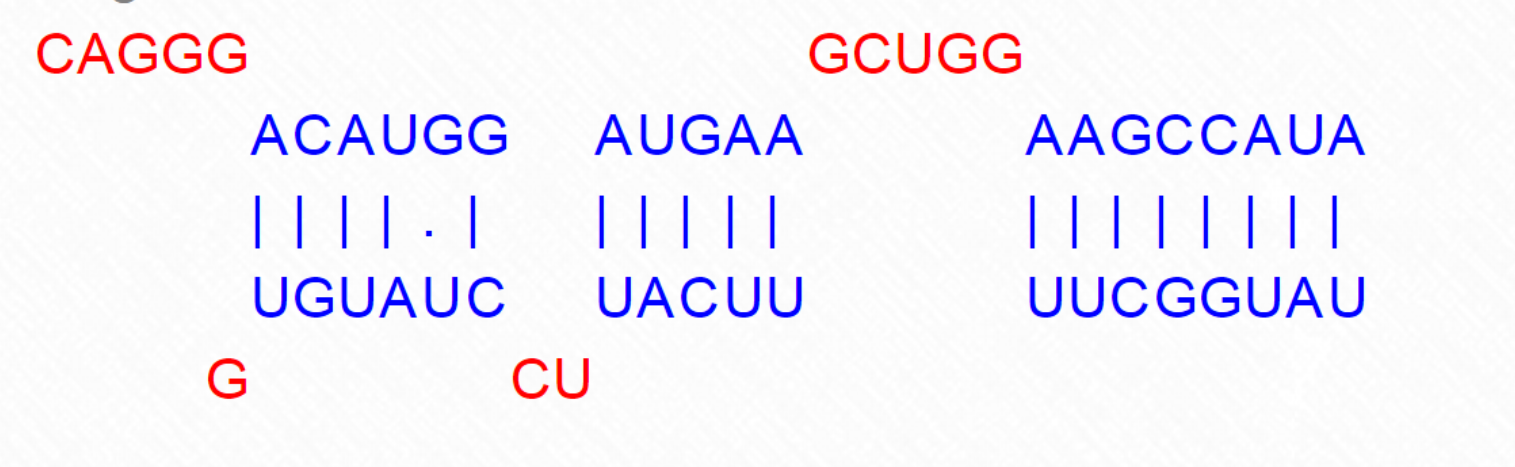 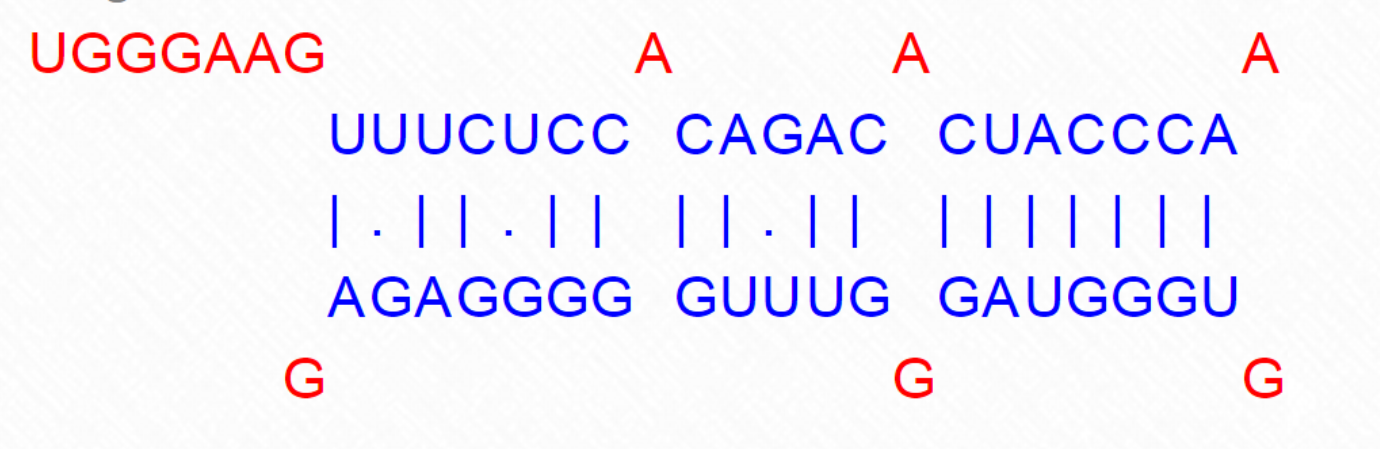 